1 декабря 2018 г. во Мценске прошёл турнир «Наши надежды» по Восточному боевому единоборству – дисциплина сётокан.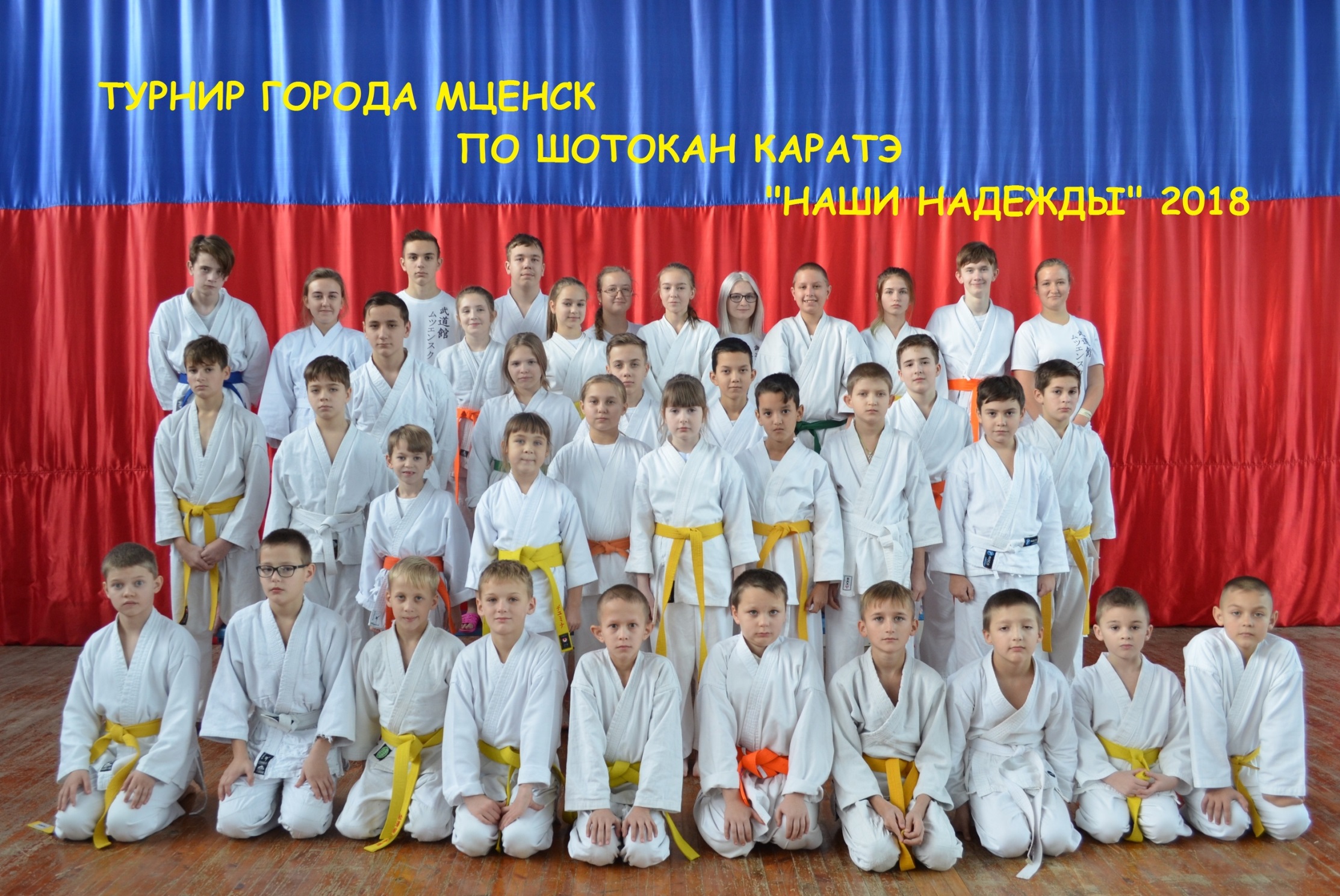 